DISPONIBILITA’ PER INCARICO DI FUNZIONE STRUMENTALE A.S. 2021-2022Lo/la scrivente ____________________________ nato a ___________________________ il _____________________ e residente a ____________________ in via _______________ CAP ___________ tel ___________________ mail ________________________________in qualità di docente della disciplina ________________________________________  in servizio presso questa Istituzione scolastica nel corrente anno scolastico 2021-2022, con la presenteDICHIARAla propria disponibilità ad assumere l’incarico di Funzione strumentale per la/le seguenti Aree (indicare max due Aree):Allega curriculum vitae datato e firmato.Lecce, ____________________   		Firma_____________________________LICEO ARTISTICO STATALE “CIARDO PELLEGRINO”LICEO ARTISTICO STATALE “CIARDO PELLEGRINO”LICEO ARTISTICO STATALE “CIARDO PELLEGRINO”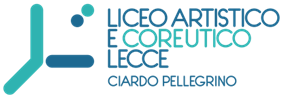 Sede Centrale Dirigenza e Uffici di Segreteria Via Vecchia Copertino, n. 6  -73100  LecceSuccursale Viale Michele De Pietro, n. 12 -73100  LecceCodice meccanografico LESL03000R   C.F.  93126450753tel. 0832.352431e-mail:  lesl03000r@istruzione.it  pec:  lesl03000r@pec.istruzione.itsito web:  www.liceociardopellegrinolecce.edu.itArea 1: Offerta formativa e progettazioneArea 2: Interventi e servizi per gli studenti sede centralesuccursaleArea 3: Sviluppo professionale delle risorse e valutazione   Area 4: Rapporti con il territorio e le IstituzioniOrientamento in ingresso e in itinere Orientamento in uscitaArea 5: Inclusione